基本信息基本信息 更新时间：2024-03-25 17:44  更新时间：2024-03-25 17:44  更新时间：2024-03-25 17:44  更新时间：2024-03-25 17:44 姓    名姓    名白凯白凯年    龄25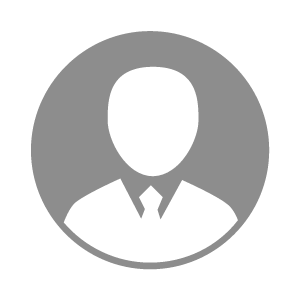 电    话电    话下载后可见下载后可见毕业院校杨凌职业技术学院邮    箱邮    箱下载后可见下载后可见学    历大专住    址住    址陕西省延安市陕西省延安市期望月薪5000-10000求职意向求职意向反刍服务人员,技术场长,养羊技术员反刍服务人员,技术场长,养羊技术员反刍服务人员,技术场长,养羊技术员反刍服务人员,技术场长,养羊技术员期望地区期望地区陕西省陕西省陕西省陕西省教育经历教育经历工作经历工作经历工作单位：陕西正大奶山羊发展有限公司 工作单位：陕西正大奶山羊发展有限公司 工作单位：陕西正大奶山羊发展有限公司 工作单位：陕西正大奶山羊发展有限公司 工作单位：陕西正大奶山羊发展有限公司 工作单位：陕西正大奶山羊发展有限公司 工作单位：陕西正大奶山羊发展有限公司 自我评价自我评价其他特长其他特长